西城区教育研修学院小学部研修课程活动通知（2022~2023学年度第二学期）2023年3月27日至2023年3月31日  第七周序号学科主责研修员活动时间活动地点课程名称活动内容（主题、内容、主讲人）备注1语文杨伟宁2023.3.30（周四）14:001.线下培训地点：北京市西城区育翔小学阳光校区（黄寺大街23号院-8号）（参加人员：每校最多来3位二年级语文老师参加线下活动）2.其他二年级语文老师在线上观看直播。直播二维码：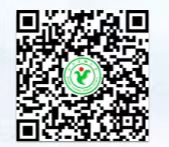 直播链接：https://iclasscloud.cretech.cn“新课标背景下统编教材二年级下册构建单元整体教学策略的研究”年级课程统编教材二年级下册第五单元口语交际《图书借阅公约》主讲人：育翔小学 韩瑀2.统编教材二年级下册第四单元写话教学 主讲人：康乐里小学 高鑫瑞3.统编教材二年级下册第六单元写话教学 主讲人：西城师范学校附属小学 初申申展览路第一小学 刘子涵请各校教学干部组织部分教师按时参加线上区级研修活动。2语文王凤红2023.3.30（周四）14:001.线下培训地点：北京市西城区中古友谊小学（西城区三里河一区39号）（参加人员：每校最多来3位三年级语文老师参加线下活动）2.其他三年级语文老师在线上观看直播。直播二维码：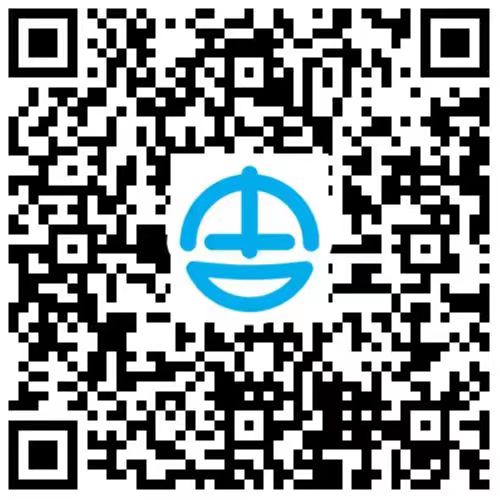 直播链接：https://iclasscloud.cretech.cn/livecloudceshi/index.html?company_id=10210新课标背景下统编教材三年级下册构建单元整体教学策略的研究1.统编教材三年级下册第四单元教学研究课  13.《花钟》授课教师：郭京潇  中古友谊小学2.统编教材三年级下册第四单元整体教学设计介绍  中古友谊小学三年级教研团队  请各校教学干部组织部分教师按时参加线上区级研修活动3数学郝俊颖2023.3.29（周三）13:30西城教育研修网小学数学一年级协作组“双减”背景下小学一年级数学主题活动设计的实践研究（二）（课程编号：602835）基于核心素养的单元教学研究（三）专题讲座： （1）贯穿数的认识与运算的一致，发展学生的数感，提高学生的运算能力   主讲人：复兴门外一小 蔡辉（2）提升综合实践能力，形成数学核心素养主讲人：奋斗小学 李琳本次活动为网络教研，一年级数学教师进入研修网小学数学一年级协作组，在资源中查找这两个文件。4数学张戈兰2023.3.29（周三）14:00北京市育才学校（总部）多功能厅二层礼堂602832大观念下的单元教学研究（二）主题：数学核心素养导向下的课堂教学实践研究内容：区级研究课1.《长、正方形面积》主讲人：育才学校   孙奕《两位数乘两位数》主讲人：三里河第三小学   杜云明校内不能停车，建议使用公共交通工具现场签到记录考勤5体育何雪2023.3.30（周四）13:30-15:30腾讯会议117 184 404小学体育青年教师教学实践研修课程3主题：《义务教育体育与健康课程标准（2022年版）》学习与实践（三）内容：教学实录主讲人：何雪为避免网络拥堵，建议学校（校区）为单位集中参与学习，并记录考勤。6音乐刘永霞2023.3.29（周三）13:30北京市西城区进步小学三层报告厅小学音乐教师单元主题教学研修之指向艺术核心素养的深度学习实践（全体小学音乐教师参加）《指向艺术核心素养的深度学习实践》刘永霞做课教师：王琛琛、李鹏飞经验交流：谭静7美术张红2023.3.29（周三）14:00北京第一实验小学（本校，和平门校区，多功能厅）小学美术青年教师扎实教学基本功，提升教学能力，发展综合素养——国画课系列教学指导（二）国画教学指导——儿童水墨教学方法研究主讲人： 西城区青少年美术馆   王进华8美术唐颖2023.3.29（周三） 14:00-16:00西单小学美术教室基于“双减”背景优化美术作业设计的研究实践（二） 作业设计案例研讨交流上学期期末创新作业情况《无稿剪纸》视频讲座9书法金梅2023.3.29（周三）13:30-15:30全体教师通过腾讯会议参加。会议号：444 525 528参加展示的老师和评委到宏庙小学参加活动。指向深度学习的小学书法单元整体教学设计（一） “小学书法学科青年教师课堂示范微格教学展示活动”                      金梅本次活动采取“扫码签到”，活动开始前20分钟及活动结束后30分钟可以扫码签到。签到码将呈现在腾讯会议屏幕上。10劳动张雨初2023.3.31（周五）13:40西城教育研修学院 教学楼 104教室小学劳动教师编制技能培训（二）“核心素养下劳动课程内容与教学实施”专题讲座    北京市东城区教育科学研究院 叶忠民11综合实践黄旭升2023.3.31（周五）13:40网络研修（西城教育研修网-小学综合实践活动协作组）基于新课标“跨学科”理念的综合实践活动设计与实施（二）跨学科理论学习研讨一1. 专家讲座2. 在线研讨登录西城教育研修网，进入“小学综合实践活动”协作组。点击进入“网络研修活动20230331”活动，点击“参加”后，按要求参与、完成研修活动。注：请在17:00点前的时间段内完成研讨。